Математика 4 класс. Шевчук С.В.Учитель начальных классов СШ№41 Целиноградского районаТЕМА УРОКА: Построение треугольников. Закрепление.Цели урока: Образовательные – повторение, обобщение и проверка знаний по теме: “Построение треугольника по трём элементам.Развивающие – развить внимание учащихся, усидчивость, настойчивость, логическое мышление, математическую речь. Воспитательные - посредством урока воспитывать внимательное отношение друг к другу, прививать умение слушать товарищей, взаимовыручку, самостоятельность. Задачи урока: Воспитание устойчивого интереса к изучению предмета геометрии. Формировать навыки в построении треугольника с двумя сторонами и углом между ними с помощью масштабной линейки и транспортира . Воспитание у учащихся общеучебных умений и навыков: работы с дополнительной литературой по математике; поиска, выбора и анализа нужной информации по заданной теме и составления исчерпывающего сообщения в краткой форме; оформления наглядности и защиты своего выступления. Стратегии: «Корзина идей», «Чтение с пометами», «Синквейн».Оборудование: транспортир, линейка, циркуль, карточки для индивидуальной и групповой работы.Ход урока.Организационный момент.А) Психологический настрой.Руки в стороны, вперед,Вверх, назад, прогнулись, К солнцу потянулись.На носочки встали, лучики достали.Б) Целеполагание.Эта важная наукаИзучает всё вокруг:Точки, линии, квадраты,Треугольники и круг…Для неё линейка, циркуль-Это лучшие друзья.Но и вам науку этуЗабывать никак нельзя!- О какой науке идёт речь?- Какую геометрическую фигуру мы научились чертить по трём элементам?- Какие виды треугольников вам известны?- Сегодня мы научимся строить треугольник по двум сторонам и углу между ними, повторим изученное о треугольнике, а так же узнаем интересные факты.В) Организация рабочих групп.Детям раздаются карточки с треугольниками:Они рассаживаются по группам в соответствии с видом треугольника.Побуждение. «Корзина идей»- Слышали ли вы когда-нибудь словосочетание «Бермудский треугольник»?- Запишите всё, что знаете.- Сведения об этом таинственном месте вы получите в конце урока, когда выполните все задания.3. Реализация.А) –Первое из них: охарактеризовать свой треугольник.Б) Минута чистописания.90 – соотнесите число с измерением угла (прямой)92- запишите число на 2 больше (тупой)180 – в 2 раза больше (развёрнутый)45 – в 2 раза меньше (острый)В) Работа с текстом.- Прочитайте текст, выделите, что для вас было знакомым, новым, удивило.1 группа- знали2 группа- узнали новое3 группа - удивилоТреугольник. Треугольник — простейший многоугольник, имеющий 3 вершины, 3угла и 3 стороны; часть плоскости, ограниченная тремя точками, и тремя отрезками, попарно соединяющими эти точки. Треугольник — это часть плоскости, ограниченная минимально возможным количеством сторон. Любой многоугольник можно точно разбить на треугольники, лишь связав его вершины отрезками, не пересекающими его стороны. С некоторым приближением, на треугольники можно разбить поверхность любой формы, как на плоскости так и в пространстве. Процесс разбиения на треугольники называется триангуляция. Существует раздел математики, целиком посвящённый изучению закономерностей треугольников — Тригонометрия. Для треугольника всегда существует одна вписанная и одна описанная окружность.Египетский треугольник — прямоугольный треугольник с соотношением сторон 3:4:5. Название треугольнику с таким отношением сторон дали эллины: в VII - V веках до н. э. Египетский треугольник активно применялся для построения прямых углов землемерами и архитекторами. Для построения прямого угла использовался шнур или верёвка, разделённая отметками (узлами) на 12 (3+4+5) частей: треугольник, построенный натяжением такого шнура, с весьма высокой точностью оказывался прямоугольным и сами шнуры-катеты являлись направляющими для кладки прямого угла сооружения. 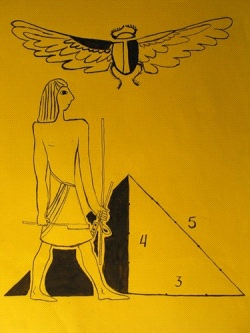 Г) Построение треугольника по 2 заданным сторонам и углу между ними. (демонстрация учителем на доске, детьми в тетради)АВ=5смАС=4смУгол САВ=70Чтение алгоритма №2 (а) стр. 117Выполнение построения учеником у доски.(б) самостоятельное построение треугольника .Физминутка.Рисуй глазами треугольникРисуй глазами треугольник.Теперь его переверниВершиной вниз.И вновь глазамиты по периметру веди.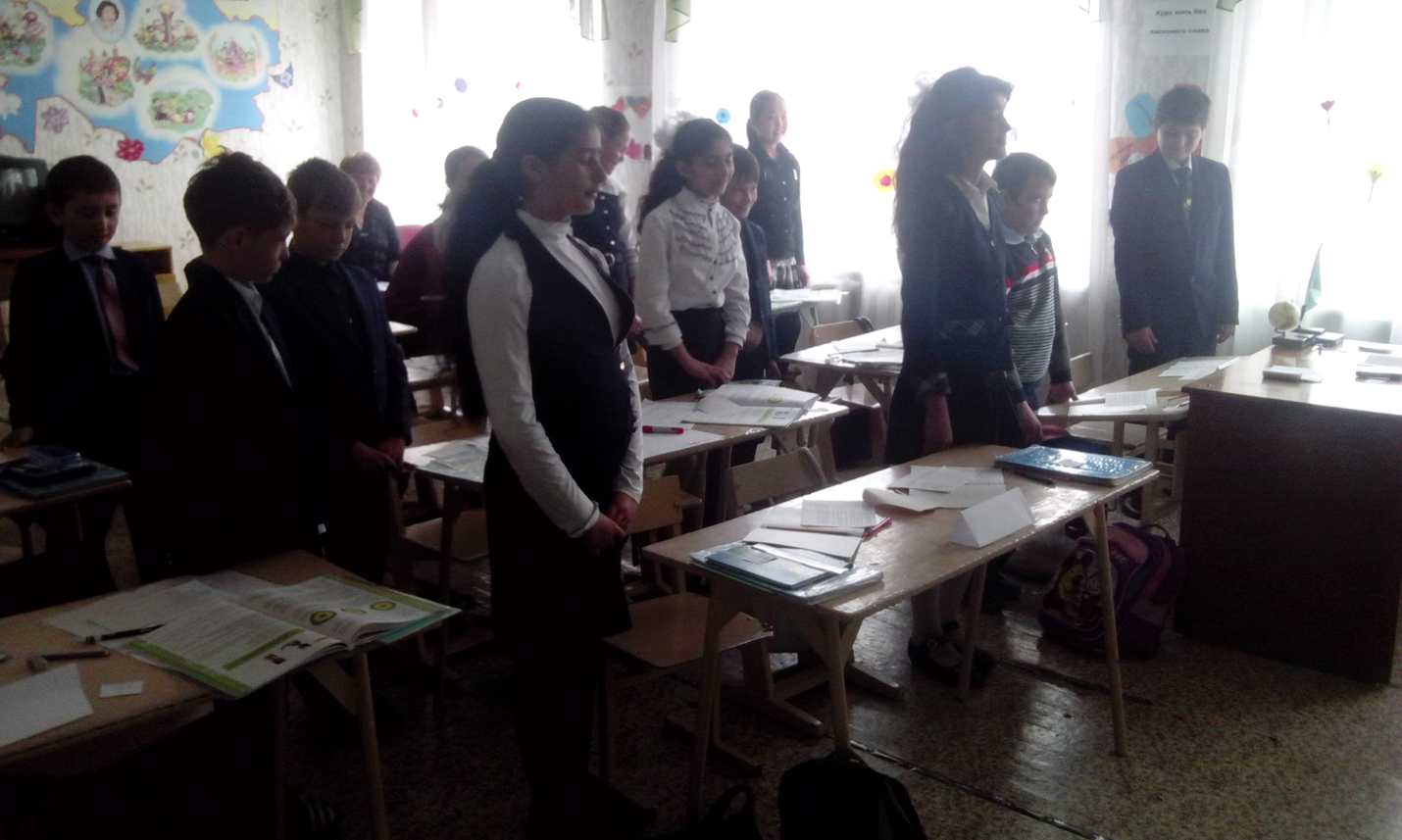 Д) Закрепление.№2 (в)7см,3см,3см – у доски с комментированием,6см, 4см, 3см – 1 вариант,4см,4см,5см – 2 вариантПроверка в парах.Е) Интересный факт: Бермудский треугольник.Мистика или рутина?  Просмотр ролика.Берму́дский треуго́льник — район в Атлантическом океане, в котором происходят таинственные исчезновения морских и воздушных судов. Район ограничен линиями от Флориды к Бермудским островам, далее к Пуэрто-Рико и назад к Флориде через Багамы. Аналогичный «треугольник» в Тихом океане называют Дьявольским.Район является очень сложным для навигации: здесь большое количество отмелей, частые циклоны и штормы. В принципе, этим объяснимо такое большое количество крушений и гибели судов и самолетов.Выдвигаются различные гипотезы для объяснения загадочных исчезновений в этой зоне: от необычных погодных явлений до похищений инопланетянами или жителями Атлантиды. Скептики утверждают, однако, что исчезновения судов в Бермудском треугольнике происходят не чаще, чем в других районах мирового океана, и объясняются естественными причинами. Такого же мнения придерживается Береговая охрана США и страховой рынок Lloyd’s.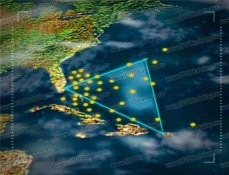 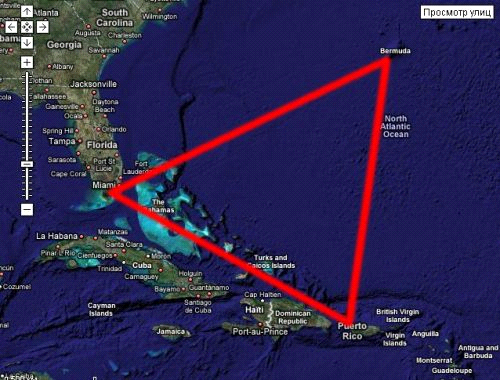 Рефлексия.А) Возвращение к «Корзине идей»Б) Обобщение по теме:- Что такое треугольник?- Какие виды треугольников вы знаете?Чему равна сумма углов треугольника?Без каких инструментов невозможно построить треугольник по двум сторонам и углу между ними. *5-стишие                               Треугольник                     Греческий, Бермудский              Строят, измеряют, разгадывают.                   Необходим в нашей жизни.                                   Загадка.